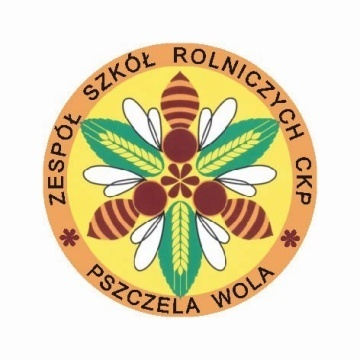 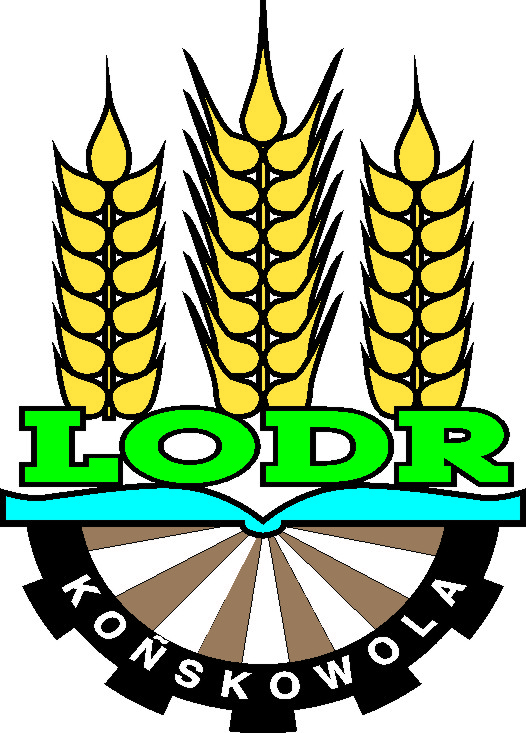  KARTA ZGŁOSZENIA UCZESTNICTWA VIII Lubelska Konferencja Pszczelarska Pszczela Wola 20-22 stycznia 2017r.		Imię i nazwisko ………………………………………………………………………………………….		Adres do korespondencji: kod …………… miejscowość: .......................................................................ulica: ....................................... nr ….......tel.: ……..............…....…, e-mail: ………………………..….Proszę o podanie danych do faktury :		Imię i nazwisko /nazwa firmy………………………………………………………………………………		Adres: kod ……………...…… miejscowość: .......................................................................ulica: ....................................... nr ….......NIP.: ……..............…....…,	Zgłaszam udział w VIII Lubelskiej Konferencji Pszczelarskiej w dniach 20-22 stycznia 2017 roku w ZSR CKP w Pszczelej Woli.	Rezerwacja (proszę zaznaczyć X)1.Koszt wyżywienia i zakwaterowania w przydatku wykupienia całego pakietu (udział w konferencji, dwa noclegi oraz wyżywienie od obiadu w piątek 20 stycznia do obiadu w niedzielę 22 stycznia) wynosi 320 zł.2.W przydatku zamówienia pojedynczych posiłków i noclegów obowiązują poniższe ceny: 3.Istnieje możliwość rezerwacji dodatkowego noclegu z czwartku na piątek (19/20 stycznia) ze śniadaniem w piątek (opłata dodatkowa 45 zł)KARTĘ ZGŁOSZENIA UCZESTNICTWA ORAZ WPŁAT NALEŻY DOKONAĆ NA ADRES:Zespół Szkół Rolniczych CKP w Pszczelej Woli ul. Pszczela Wola 9, 23-107 Strzyżewice,
faksem  81 562-87-73 lub w formie elektronicznej sekretariat@pszczelawola.edu.pl w terminie do 10 stycznia 2017 roku.  Telefon kontaktowy 81 562-80-76Konto bankowe Rejonowy Bank Spółdzielczy Oddział w StrzyżewicachNr 20 8685 0001 0130 2567 2000 0010 z dopiskiem ,,VIII Konferencja Pszczelarska’’             Zgodnie z ustawą z dnia 29 sierpnia 1997 r. o ochronie danych osobowych (tj. Dz. U. z 2002 r. Nr 101, poz. 926 z późn. zm.), wyrażam zgodę na przetwarzanie moich danych osobowych w LODR w Końskowoli do celów związanych z udziałem w konferencji pszczelarskiej.Miejscowość  i data 										 podpis……..………………………………………………………………………………………………………………Ilość miejsc noclegowych ograniczona. Liczy się kolejność wpłat, które na konto prosimy przelewać dopiero w styczniuPakiet 320 złOpłata obowiązkowa za udział w konferencji 150 złNoclegiNoclegiWyżywienieWyżywienieWyżywienieWyżywienieData 20/21.01.2017 (30zł)Noclegi w pokojach 3,4 osobowychŚniadanie (15 zł) Obiad(30 zł)Kolacja (15zł)Data 20/21.01.2017 (30zł)Noclegi w pokojach 3,4 osobowychData 20.01.2017Data 20/21.01.2017 (30zł)Noclegi w pokojach 3,4 osobowychData 21.01.2017Data 21/22.01.2017 (30zł)Data 22.01.2017Dodatkowy nocleg wraz ze śniadaniem 45 zł